Сумська міська радаВиконавчий комітетРІШЕННЯРозглянувши заяву неповнолітньої ОСОБА 1 та надані документи, відповідно до частини першої статті 35 Цивільного кодексу України, керуючись підпунктом 4 пункту «б» частини першої статті 34, частиною першою статті 52 Закону України «Про місцеве самоврядування в Україні», враховуючи рішення комісії з питань захисту прав дитини від 22.10.2020, протокол № 14, виконавчий комітет Сумської міської радиВИРІШИВ:Надати повну цивільну дієздатність ОСОБА 1, ДАТА 1 року народження.Міський голова 		              	                                                  О.М. ЛисенкоПодопригора 701-915Надіслати: Подопригорі В.В. - 3 екз.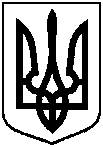 Проєктоприлюднено«_____» листопада 2020 р.від                    № Про надання повної цивільної дієздатності неповнолітній